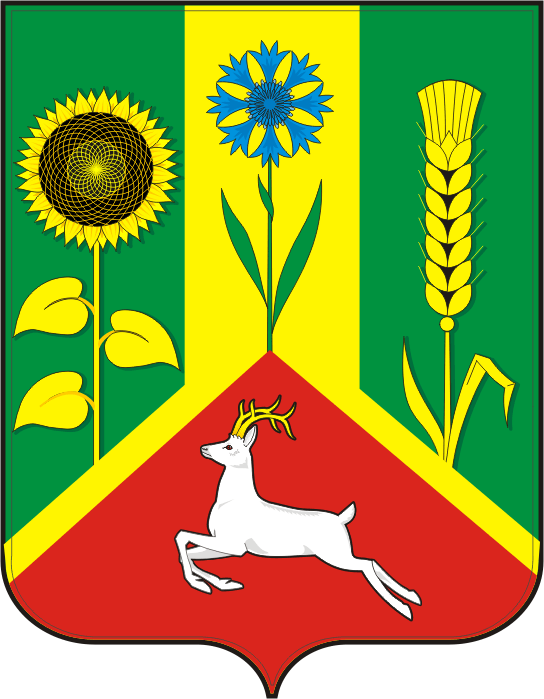 АДМИНИСТРАЦИЯ ВАСИЛЬЕВСКОГО СЕЛЬСОВЕТА САРАКТАШСКОГО РАЙОНА ОРЕНБУРГСКОЙ ОБЛАСТИП О С Т А Н О В Л Е Н И Е__________________________________________________________________08.11.2021                            с. Васильевка                                        № 67-пПрогноз основных характеристик бюджетамуниципального образования Васильевский сельсовет на 2022 годи плановый период 2023 и 2024 годов.В соответствии со статьей 184.2 Бюджетного кодекса Российской Федерации:  1. Утвердить прогноз основных характеристик бюджета  муниципального образования Васильевский сельсовет на 2022 год и плановый период 2023 и 2024 годов, согласно приложения 1 к настоящему постановлению.2. Настоящее постановление вступает в силу со дня его подписания и подлежит официальному размещению на официальном сайте администрации.3. Контроль за исполнением настоящего постановления оставляю за собой.Глава сельсовета                                                                      А.Н. СерединовРазослано: прокурору района, финансовый отдел администрации Саракташского района, официальный сайт, в дело.Приложение 1к постановлению администрацииВасильевского  сельсовет от 08.11.2020  № 67-пПрогноз основных характеристик бюджета муниципального образования Васильевский сельсовет Саракташского района Оренбургской областина 2022 год и на плановый период 2023 и 2024 годовПоступление доходов в местный бюджетИсточники внутреннего финансирования дефицита местного бюджетаКод бюджетной классификации Российской ФедерацииНаименование кода дохода бюджета2022 год2023 год2024 год000 10000000000000000НАЛОГОВЫЕ И НЕНАЛОГОВЫЕ ДОХОДЫ4 495 000,004 837 000,005 226 000,00000 10100000000000000НАЛОГИ НА ПРИБЫЛЬ, ДОХОДЫ942 000,00962 000,00987 000,00000 10102000010000110Налог на доходы физических лиц942 000,00962 000,00987 000,00000 10102010010000110Налог на доходы физических лиц с доходов, источником которых является налоговый агент, за исключением доходов, в отношении которых исчисление и уплата налога осуществляются в соответствии со статьями 227, 227.1 и 228 Налогового кодекса Российской Федерации910 000,00937 000,00969 000,00182 10102010011000110Налог на доходы физических лиц с доходов, источником которых является налоговый агент, за исключением доходов, в отношении которых исчисление и уплата налога осуществляются в соответствии со статьями 227, 227.1 и 228 Налогового кодекса Российской Федерации910 000,00937 000,00969 000,00000 10102030010000110Налог на доходы физических лиц с доходов, полученных физическими лицами в соответствии со статьей 228 Налогового кодекса Российской Федерации32 000,0025 000,0018 000,0018210102030011000000    Налог на доходы физических лиц с доходов, полученных физическими лицами в соответствии со статьей 228 Налогового кодекса Российской Федерации32 000,0025 000,0018 000,00000 10300000000000000НАЛОГИ НА ТОВАРЫ (РАБОТЫ, УСЛУГИ), РЕАЛИЗУЕМЫЕ НА ТЕРРИТОРИИ РОССИЙСКОЙ ФЕДЕРАЦИИ1 525 000,001 562 000,001 595 000,00000 10302000010000110Акцизы по подакцизным товарам (продукции), производимым на территории Российской Федерации1 525 000,001 562 000,001 595 000,00100 10302230010000110Доходы от уплаты акцизов на дизельное топливо, подлежащие распределению между бюджетами субъектов Российской Федерации и местными бюджетами с учетом установленных дифференцированных нормативов отчислений в местные бюджеты689 000,00699 000,00702 000,00100 10302231010000110Доходы от уплаты акцизов на дизельное топливо, подлежащие распределению между бюджетами субъектов Российской Федерации и местными бюджетами с учетом установленных дифференцированных нормативов отчислений в местные бюджеты (по нормативам, установленным Федеральным законом о федеральном бюджете в целях формирования дорожных фондов субъектов Российской Федерации)689 000,00699 000,00702 000,00100 10302240010000110Доходы от уплаты акцизов на моторные масла для дизельных и (или) карбюраторных (инжекторных) двигателей, подлежащие распределению между бюджетами субъектов Российской Федерации и местными бюджетами с учетом установленных дифференцированных нормативов отчислений в местные бюджеты4 000,004 000,004 000,00100 10302241010000110Доходы от уплаты акцизов на моторные масла для дизельных и (или) карбюраторных (инжекторных) двигателей, подлежащие распределению между бюджетами субъектов Российской Федерации и местными бюджетами с учетом установленных дифференцированных нормативов отчислений в местные бюджеты (по нормативам, установленным Федеральным законом о федеральном бюджете в целях формирования дорожных фондов субъектов Российской Федерации)4 000,004 000,004 000,00100 10302250010000110Доходы от уплаты акцизов на автомобильный бензин, подлежащие распределению между бюджетами субъектов Российской Федерации и местными бюджетами с учетом установленных дифференцированных нормативов отчислений в местные бюджеты918 000,00946 000,00979 000,00100 10302251010000110Доходы от уплаты акцизов на автомобильный бензин, подлежащие распределению между бюджетами субъектов Российской Федерации и местными бюджетами с учетом установленных дифференцированных нормативов отчислений в местные бюджеты (по нормативам, установленным Федеральным законом о федеральном бюджете в целях формирования дорожных фондов субъектов Российской Федерации)918 000,00946 000,00979 000,00100 10302260010000110Доходы от уплаты акцизов на прямогонный бензин, подлежащие распределению между бюджетами субъектов Российской Федерации и местными бюджетами с учетом установленных дифференцированных нормативов отчислений в местные бюджеты-86 000,00-87 000,00-90 000,00100 10302261010000110Доходы от уплаты акцизов на прямогонный бензин, подлежащие распределению между бюджетами субъектов Российской Федерации и местными бюджетами с учетом установленных дифференцированных нормативов отчислений в местные бюджеты (по нормативам, установленным Федеральным законом о федеральном бюджете в целях формирования дорожных фондов субъектов Российской Федерации)-86 000,00-87 000,00-90 000,00-90 000,00000 10500000000000000НАЛОГИ НА СОВОКУПНЫЙ ДОХОД0,000,000,000,00000 10503000010000110Единый сельскохозяйственный налог0,000,000,000,00000 10503010010000110Единый сельскохозяйственный налог0,000,000,000,00182 10503010011000110Единый сельскохозяйственный налог (сумма платежа (перерасчеты, недоимка и задолженность по соответствующему платежу, в том числе по отмененному)0,000,000,000,00000 10600000000000000НАЛОГИ НА ИМУЩЕСТВО1 958 000,002 243 000,002 574 000,002 574 000,00000 10601000000000110Налог на имущество физических лиц24 000,0024 000,0024 000,0024 000,00000 10601030100000110Налог на имущество физических лиц, взимаемый по ставкам, применяемым к объектам налогообложения, расположенным в границах сельских поселений24 000,0024 000,0024 000,0024 000,00182 10601030101000110Налог на имущество физических лиц, взимаемый по ставкам, применяемым к объектам налогообложения, расположенным в границах сельских поселений (сумма платежа (перерасчеты, недоимка и задолженность по соответствующему платежу, в том числе по отмененному)24 000,0024 000,0024 000,0024 000,00000 10606000000000110Земельный налог1 934 000,002 219 000,002 550 000,002 550 000,00000 10606030000000110Земельный налог с организаций199 000,00199 000,00199 000,00199 000,00000 10606033101000110Земельный налог с организаций, обладающих земельным участком, расположенным в границах сельских поселений199 000,00199 000,00199 000,00199 000,00182 10606033101000110Земельный налог с организаций, обладающих земельным участком, расположенным в границах сельских поселений (сумма платежа (перерасчеты, недоимка и задолженность по соответствующему платежу, в том числе по отмененному)199 000,00199 000,00199 000,00199 000,00000 10606040000000110Земельный налог с физических лиц1 735 000,002 020 000,002 351 000,002 351 000,00000 10606043100000110Земельный налог с физических лиц, обладающих земельным участком, расположенным в границах сельских поселений1 735 000,002 020 000,002 351 000,002 351 000,00182 10606043100000110Земельный налог с физических лиц, обладающих земельным участком, расположенным в границах сельских поселений (сумма платежа (перерасчеты, недоимка и задолженность по соответствующему платежу, в том числе по отмененному)1 735 000,002 020 000,002 351 000,002 351 000,00000 11100000000000000ДОХОДЫ ОТ ИСПОЛЬЗОВАНИЯ ИМУЩЕСТВА, НАХОДЯЩЕГОСЯ В ГОСУДАРСТВЕННОЙ И МУНИЦИПАЛЬНОЙ СОБСТВЕННОСТИ70 000,0070 000,0070 000,0070 000,00000 11105000000000120Доходы, получаемые в виде арендной либо иной платы за передачу в возмездное пользование государственного и муниципального имущества (за исключением имущества бюджетных и автономных учреждений, а также имущества государственных и муниципальных унитарных предприятий, в том числе казенных)70 000,0070 000,0070 000,0070 000,00000 11105020000000120Доходы, получаемые в виде арендной платы за земли, находящегося в оперативном управлении органов государственной власти, органов местного самоуправления, государственных внебюджетных фондов и созданных ими учреждений (за исключением имущества бюджетных и автономных учреждений)60 000,0060 000,0060 000,0060 000,0012211105025100000120Доходы, получаемые в виде арендной платы за земли, находящегося в оперативном управлении органов управления сельских поселений и созданных ими учреждений (за исключением имущества муниципальных бюджетных и автономных учреждений)60 000,0060 000,0060 000,0060 000,00000 11105030000000120Доходы от сдачи в аренду имущества, находящегося в оперативном управлении органов государственной власти, органов местного самоуправления, государственных внебюджетных фондов и созданных ими учреждений (за исключением имущества бюджетных и автономных учреждений)10 000,0010 000,0010 000,0010 000,0012211105035100000120Доходы от сдачи в аренду имущества, находящегося в оперативном управлении органов управления сельских поселений и созданных ими учреждений (за исключением имущества муниципальных бюджетных и автономных учреждений)10 000,0010 000,0010 000,0010 000,00000 20000000000000000БЕЗВОЗМЕЗДНЫЕ ПОСТУПЛЕНИЯ4 563 850,003 936 000,004 292 900,004 292 900,00000 20200000000000000БЕЗВОЗМЕЗДНЫЕ ПОСТУПЛЕНИЯ ОТ ДРУГИХ БЮДЖЕТОВ БЮДЖЕТНОЙ СИСТЕМЫ РОССИЙСКОЙ ФЕДЕРАЦИИ4 563 850,003 936 000,004 292 900,004 292 900,00000 20210000000000150Дотации бюджетам бюджетной системы Российской Федерации3 963 000,003 827 000,003 828 000,003 828 000,00000 20215001000000150Дотации на выравнивание бюджетной обеспеченности3 942 000,003 804 000,003 805 000,003 805 000,00122 20215001100000150Дотации бюджетам сельских поселений на выравнивание бюджетной обеспеченности3 942 000,003 804 000,003 805 000,003 805 000,00000 20216001000000150Дотации на выравнивание бюджетной обеспеченности21 000,0023 000,0023 000,0023 000,00122 20216001100000150Дотации бюджетам сельских поселений на выравнивание бюджетной обеспеченности21 000,0023 000,0023 000,0023 000,00000 20220000000000150Субсидии бюджетам  бюджетной ситемы Российской Федерации (межбюджетные субсидии)0,000,00352 100,00352 100,00000 20229999000000150Прочие субсидии0,000,00352 100,00352 100,00122 20299991000000150Прочие субсидии бюджетам сельских поселений0,000,00352 100,00352 100,00000 20230000000000150Субвенции бюджетам бюджетной системы Российской Федерации105 400,00109 000,00112 800,00112 800,00000 20235118000000150Субвенции бюджетам на осуществление первичного воинского учета на территориях, где отсутствуют военные комиссариаты105 400,00109 000,00112 800,00112 800,00122 20235118100000150Субвенции бюджетам сельских поселений на осуществление первичного воинского учета на территориях, где отсутствуют военные комиссариаты105 400,00109 000,00112 800,00112 800,00000 20249999000000150Прочие межбюджетные трансферты, передаваемые бюджетам495 450,000,000,000,00122 20249999100000150Прочие межбюджетные трансферты, передаваемые бюджетам сельских поселений495 450,00ИТОГО ДОХОДОВ9 058 850,008 773 000,009 518 900,009 518 900,00Распределение ассигнований из бюджета администрации Васильевского сельсовета на 2022 год и на плановый период 2023-2024 годов  по разделам и подразделам, целевым статьям и видам расходов  классификации расходов бюджетаНаименование показателяКод источника финансирования дефицита бюджета по бюджетной классификации20222023202413456источники внутреннего финансирования бюджета 
Из них:X0,000,000,00Изменение остатков средств000 010000000000000000,000,000,00Изменение остатков средств на счетах по учету средств бюджетов000 010500000000000000,000,000,00Увеличение остатков средств бюджетов000 01050000000000500-9058850,00-8773000,00-9518900,00Увеличение прочих остатков средств бюджетов000 01050200000000500-9058850,00-8773000,00-9518900,00Увеличение прочих остатков денежных средств бюджетов000 01050201000000510-9058850,00-8773000,00-9518900,00Увеличение прочих остатков денежных средств бюджетов сельских поселений100 01050201100000510-9058850,00-8773000,00-9518900,00Уменьшение остатков средств бюджетов000 010500000000006009058850,008773000,009518900,00Уменьшение прочих остатков средств бюджетов000 010502000000006009058850,008773000,009518900,00Уменьшение прочих остатков денежных средств бюджетов000 010502010000006109058850,008773000,009518900,00Уменьшение прочих остатков денежных средств бюджетов сельских поселений100 010502011000006109058850,008773000,009518900,00Увеличение финансовых активов, являющихся иными источниками внутреннего финансирования дефицитов бюджетов000 010600000000005000,000,000,00Уменьшение финансовых активов, являющихся иными источниками внутреннего финансирования дефицитов бюджетов000 010600000000006000,000,000,00